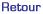 Comité001 CD AIN 01Concours N°1012310123Niveau du concoursChampionnat DépartementalChampionnat Départementaldu25/04/201525/04/2015Club organisateurPETANQUE GESSIENNEPETANQUE GESSIENNEType de ConcoursTRIPLETTE PREMIER NORMAL FEMININ TRIPLETTE PREMIER NORMAL FEMININ Grille de pointC C Nombre d'équipes4141Arbitre(s)ComitéN° LicenceNom / PrénomClubVainqueursVainqueursVainqueursVainqueurs00100106456Nathalie COLIN R. C. MONTLUEL PET. 00106909915Aurélie BAHI R. C. MONTLUEL PET. 00100108165Stephanie RIVOIRE R. C. MONTLUEL PET. FinalistesFinalistesFinalistesFinalistes00100104674Céline PEYTOUD PET.CLUB DU PATRIARCHE 00100104680Régine PEYTOUD PET.CLUB DU PATRIARCHE 00100110884Fabienne DECOSSE PET.CLUB DU PATRIARCHE Demi-FinalistesDemi-FinalistesDemi-FinalistesDemi-Finalistes00100108793Marie Thérèse MICHON P. ST NIZIER LE BOUCHOUX 00100100918Annie PETIT P. ST NIZIER LE BOUCHOUX 00100105473Josiane PETIT P. ST NIZIER LE BOUCHOUX 00100110945Amélia VILAS PETANQUE NANTUATIENNE 00100104132Regine GUILLERMET PETANQUE NANTUATIENNE 00109309228Brigitte LEDUC PETANQUE NANTUATIENNE 